Муниципальное бюджетное общеобразовательное учреждение Репьевского  муниципального района Воронежской области«Краснолипьевская  школа»ПРИКАЗ № 113аот  09 сентября   2020  года«Об организации работы службы школьной медиации в 2020-2021 учебном году»Во исполнение приказа департамента образования, науки и молодежной политики Воронежской области от 21.07.2014 г. № 810 «О создании служб школьной медиации в образовательных организациях Воронежской области», в целях улучшения работы службы школьной медиации, эффективной профилактики возникновения и разрешения конфликтов среди участников образовательного процесса,п р и к а з ы в а ю:Утвердить:1.1.Состав службы школьной медиации:1.1.1. Специалисты- медиаторы:   -Когтева Ирина Николаевна -учитель начальных классов-заместитель директора по ВР-    Миляева Светлана.Алексеевна1.1.2. Члены службы школьной медиации:-социальный педагог– Аралова Нина Васильевна    -зам.директора по учебно-воспит. работе– Дубровских Галина Алексеевна    -Суровцева Елена Ивановна- учитель географии - Никитина Т.А. – учитель истории и обществознания1.2. План работы службы школьной медиации на 2020-2021 учебный год (Приложение № 1).1.3. График работы и форму журнала регистрации обращений в службу школьной медиации на 2020-2021 учебный год (Приложение №2, №3).Возложить ответственность за организацию деятельности школьной службы медиации на специалиста – медиатора Когтеву Ирину Николаевну, в том числе своевременно предоставлять ежеквартальную отчетность, вести сопроводительную документацию.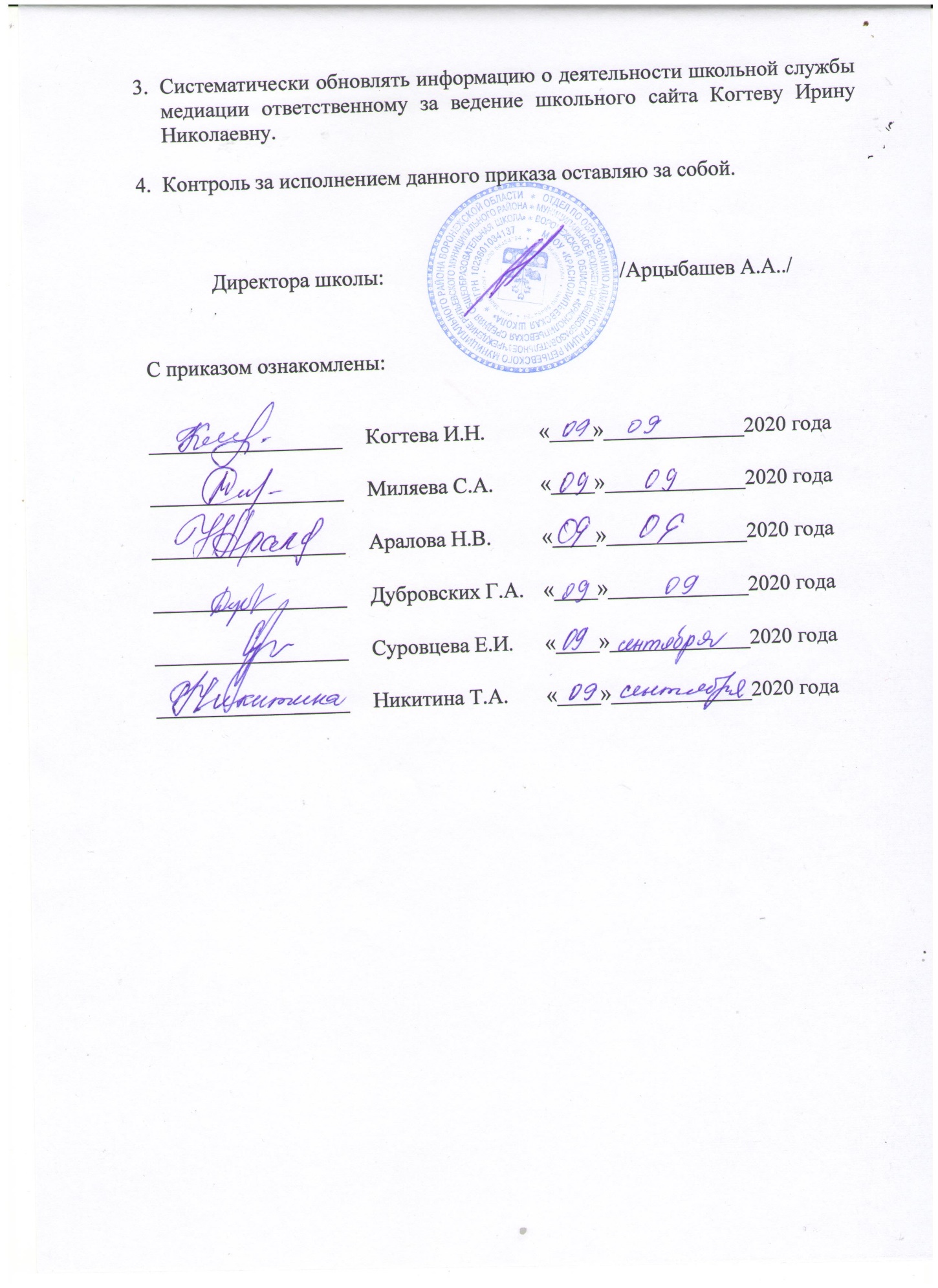 Приложение №1                                                       к приказу МБОУ «Краснолипьевская  школа»от « 09»   сентября  2020 г. № 113а План работыслужбы школьной медиации МБОУ «Краснолипьевская школа»на 2020-2021 учебный год                                                                               Приложение №2                                                       к приказу МБОУ «Краснолипьевская школа »                                                        от « 09»   сентября  2020 г. №  113аГрафик работышкольной службы медиации в МБОУ «Краснолипьевская школа»на 2020 -2021 учебный годКонтакты:  33-1-75                           Приложение №3                                                       к приказу МБОУ «Краснолипьевская  школа»от « 09»   сентября  2020 г. № 113аФорма журналарегистрации обращенийв службу школьной медиации№ п/пМероприятияЦелевая группаСроки проведенияОтветственныйI. Проведение программ восстановительной медиацииI. Проведение программ восстановительной медиацииI. Проведение программ восстановительной медиацииI. Проведение программ восстановительной медиацииI. Проведение программ восстановительной медиации1Медиация через письмаУчащиеся 4 -11 классовЕжемесячно Когтева И.Н.2Сбор информации о ситуации, с которой организуется восстановительная процедураУчащиеся 4 -11 классовЕжемесячно Рабочая группа СШМ3Анализ документов, работа с обращениямиУчащиеся 4 -11 классовЕжемесячно Когтева И.Н.4Проведение процедуры медиацииУчащиеся 4 -11 классовПо мере необходимостиРабочая группа СШМII. Проведение профилактической работыII. Проведение профилактической работыII. Проведение профилактической работыII. Проведение профилактической работыII. Проведение профилактической работы1Беседы с педагогами на тему: «Основные типы конфликтов»Педагоги школыСентябрьКогтева И.Н.2Беседы с педагогами на тему: «Различные типы исхода конфликтной ситуации»Педагоги школыОктябрьРабочая группа СШМ3Психолого – педагогическое консультирование для родителей «Трудные и критические периоды взросления»РодителиНоябрьРабочая группа СШМ4Беседы «Стили общения со сверстникамиУчащиеся 4-5 классов ДекабрьРабочая группа СШМ5Беседа «Я и взрослый: возможные конфликты – как их избежать?»Учащиеся 6-9 классовЯнварьРабочая группа СШМ6Классный час класса на тему «Сила и разум».Учащиеся 10-11 классовФевральРабочая группа СШМ7«Психологические игры на сплоченность»; групповое занятие для обучающихся на тему «Конфликтные ситуации и способы их преодоления».Учащиеся 4-11 классовМартРабочая группа СШМ8Тренинг. « Какие мы разные»Учащиеся 10-11 классовапрельРабочая группа СШМ9Деловая игра « Давай поговорим»Учащиеся 5-8 классовмайРабочая группа СШМIII. Участие в областных мероприятиях (семинары, вебинары и т.д.)III. Участие в областных мероприятиях (семинары, вебинары и т.д.)III. Участие в областных мероприятиях (семинары, вебинары и т.д.)III. Участие в областных мероприятиях (семинары, вебинары и т.д.)III. Участие в областных мероприятиях (семинары, вебинары и т.д.)1.Участие в областных, районных семинарахМедиаторы,специалисты СлужбыСогласно графикуМиляева С.А.Когтева И.Н.IV. Проведение информационно-просветительской работыIV. Проведение информационно-просветительской работыIV. Проведение информационно-просветительской работыIV. Проведение информационно-просветительской работыIV. Проведение информационно-просветительской работы1. Лекторий : «В мире мудрых мыслей. Как правильно воспитать своего ребенка»Родители учащихся 1-4 классовВторое полугодие уч. годаКогтева И.Н.2.Информирование на сайте школы всех участников образовательного процесса о мероприятиях школьной службы медиацииУчителя, родители, учащиесяВ течение годаКогтева И.Н.Миляева С.А.Аралова Н.В.3.Профилактика конфликтов и обучение бесконфликтному общению Учащиеся 5-8 классов9-11 классовВ течение годаКогтева И.Н.Миляева С.А.3Обучение педагогов – членов ШСМРабочая группа СШМ1раз в полугодиеМиляева С.А.4Обновление стенда «Служба школьной медиации», информирование учащихся и родителей о работе «Службы школьной медиации» через школьный сайт.Рабочая группа СШМ1раз в  полугодиеКогтева И.Н.Миляева С.А.6Общешкольное родительское собраниеРодители,Рабочая группа СШМ1-2 раза в годКогтева И.Н.8Обсуждение проведенных программ примиренияРабочая группа СШМ2 полугодиеРабочая группа СШМДень недели   КабинетВремя приема     Руководитель                     МедиаторПонедельник1этаж3этаж9.00 – 11.0012.00 – 14.00Когтева И.Н.                 Миляева С.А.     Вторник1этаж3этаж10.00 - 14.00Когтева И.Н.                 Миляева С.А.   Среда3этаж1этаж12.00 – 14.009.00 – 11.00Миляева С.А.             Когтева И.Н.Четверг1этаж3этаж10.00 - 14.00Когтева И.Н.                Миляева С.А.№ДатаФИО обратившегосяФИО обратившегосяФИО участников конфликта(класс)ФИО участников конфликта(класс)Суть конфликта (кратко)Отказ от проведения процедуры медиацииОтказ от проведения процедуры медиации№Датаписьменное заявлениеустноезаявление1 сторона2 сторонаСуть конфликта (кратко)ФИОПодпись